RAGHVENDRA 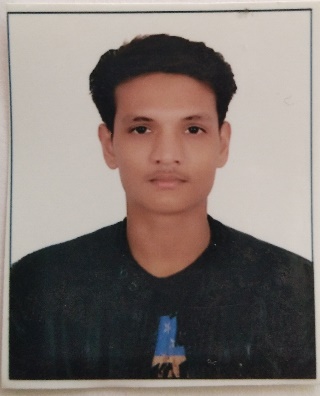 Recent 12th (Senior Secondary) completed in Arts and now looking for a job also I am a hardworking person and fast learner. So, Any Job Suitable For me.Education2016       Higher Secondary in All Subjects, National Institute of open school,               Noida, INDIA (54.8% or 3 GPA)2018       Senior Secondary In Arts, National Institute of open school,               Noida, INDIA  (59% or 3.5 GPA)Work Experience2015-   I worked In Delhi as a Field worker for there need only 3 days.2017-   I worked In Haryana as a CSR ( Customer Sale Representative For 1 month.Personal InfoDate Of Birth27/11/1997Marital StatusSingleSkillsMicrosoft Office WordExcellentMicrosoft Office PowerpointExcellentMicrosoft Office ExcelBeginnerLanguagesEnglishBillingualOther Personal InfoDriving Licence – I have but not international only nationalDate Of Birth- 27/11/1997Race- BrahminReligion- HinduMarital Status- SingleEmail Id:- raghvendra-393381@2freemail.com 